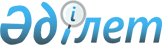 О внесении изменений в решение Сарыагашского районного маслихата от 25 декабря 2020 года № 60-534-VI "О бюджетах города, поселка и сельских округов на 2021-2023 годы"
					
			С истёкшим сроком
			
			
		
					Решение Сарыагашского районного маслихата Туркестанской области от 14 декабря 2021 года № 14-95-VII. Прекращено действие в связи с истечением срока
      Сарыагашский районный маслихат РЕШИЛ:
      1. Внести в решение Сарыагашского районного маслихата от 25 декабря 2020 года № 60-534-VI "О бюджетах города, поселка и сельских округов на 2021-2023 годы" (зарегистрировано в Реестре государственной регистрации нормативных правовых актов за № 6025) следующие изменения:
      пункты 1-14 изложить в следующей редакции:
      1. Утвердить бюджет города Сарыагаш на 2021-2023 годы согласно приложениям 1, 2 и 3 соответственно, в том числе на 2021 год в следующих объемах:
      1) доходы – 482 195 тысяч тенге:
      налоговые поступления – 248 871 тысяч тенге;
      неналоговые поступления – 1 024 тысяч тенге;
      поступления от продажи основного капитала – 0;
      поступления трансфертов – 232 300 тысяч тенге;
      2) затраты – 493 096 тысяч тенге;
      3) чистое бюджетное кредитование – 0:
      бюджетные кредиты – 0;
      погашение бюджетных кредитов – 0;
      4) сальдо по операциям с финансовыми активами – 0:
      приобретение финансовых активов – 0;
      поступления от продажи финансовых активов государства – 0;
      5) дефицит (профицит) бюджета – -10 901 тысяч тенге;
      6) финансирование дефицита (использование профицита) бюджета –10 901 тысяч тенге:
      поступление займов – 0;
      погашение займов – 0;
      используемые остатки бюджетных средств – 10 901 тысяч тенге.
      2. Утвердить бюджет поселка Коктерек на 2021-2023 годы согласно приложениям 4, 5 и 6 соответственно, в том числе на 2021 год в следующих объемах:
      1) доходы – 114 419 тысяч тенге:
      налоговые поступления – 39 062 тысяч тенге;
      неналоговые поступления – 218 тысяч тенге;
      поступления от продажи основного капитала – 0;
      поступления трансфертов – 75 139 тысяч тенге;
      2) затраты – 115 131 тысяч тенге;
      3) чистое бюджетное кредитование – 0:
      бюджетные кредиты – 0;
      погашение бюджетных кредитов – 0;
      4) сальдо по операциям с финансовыми активами – 0:
      приобретение финансовых активов – 0;
      поступления от продажи финансовых активов государства – 0;
      5) дефицит (профицит) бюджета – -712 тысяч тенге;
      6) финансирование дефицита (использование профицита) бюджета –712 тысяч тенге:
      поступление займов – 0;
      погашение займов – 0;
      используемые остатки бюджетных средств – 712 тысяч тенге.
      3. Утвердить бюджет сельского округа Жемисти на 2021-2023 годы согласно приложениям 7, 8 и 9 соответственно, в том числе на 2021 год в следующих объемах:
      1) доходы – 71 790 тысяч тенге:
      налоговые поступления – 7 629 тысяч тенге;
      неналоговые поступления – 0;
      поступления от продажи основного капитала – 0;
      поступления трансфертов – 64 161 тысяч тенге;
      2) затраты – 74 590 тысяч тенге;
      3) чистое бюджетное кредитование – 0:
      бюджетные кредиты – 0;
      погашение бюджетных кредитов – 0;
      4) сальдо по операциям с финансовыми активами – 0:
      приобретение финансовых активов – 0;
      поступления от продажи финансовых активов государства – 0;
      5) дефицит (профицит) бюджета – - 2 800 тысяч тенге;
      6) финансирование дефицита (использование профицита) бюджета – 2 800 тысяч тенге:
      поступление займов – 0;
      погашение займов – 0;
      используемые остатки бюджетных средств – 2 800 тысяч тенге.
      4. Утвердить бюджет сельского округа Кызылжар на 2021-2023 годы согласно приложениям 10, 11 и 12 соответственно, в том числе на 2021 год в следующих объемах:
      1) доходы – 50 996 тысяч тенге:
      налоговые поступления – 12 654 тысяч тенге;
      неналоговые поступления – 0;
      поступления от продажи основного капитала – 0;
      поступления трансфертов – 38 342 тысяч тенге;
      2) затраты – 53 301 тысяч тенге;
      3) чистое бюджетное кредитование – 0:
      бюджетные кредиты – 0;
      погашение бюджетных кредитов – 0;
      4) сальдо по операциям с финансовыми активами – 0:
      приобретение финансовых активов – 0;
      поступления от продажи финансовых активов государства – 0;
      5) дефицит (профицит) бюджета – - 2 305 тысяч тенге;
      6) финансирование дефицита (использование профицита) бюджета –2 305 тысяч тенге:
      поступление займов – 0;
      погашение займов – 0;
      используемые остатки бюджетных средств – 2 305 тысяч тенге.
      5. Утвердить бюджет сельского округа Дарбаза на 2021-2023 годы согласно приложениям 13, 14 и 15 соответственно, в том числе на 2021 год в следующих объемах:
      1) доходы – 80 314 тысяч тенге:
      налоговые поступления – 13 264 тысяч тенге;
      неналоговые поступления – 0;
      поступления от продажи основного капитала – 0;
      поступления трансфертов – 67 050 тысяч тенге;
      2) затраты – 82 232 тысяч тенге;
      3) чистое бюджетное кредитование – 0:
      бюджетные кредиты – 0;
      погашение бюджетных кредитов – 0;
      4) сальдо по операциям с финансовыми активами – 0:
      приобретение финансовых активов – 0;
      поступления от продажи финансовых активов государства – 0;
      5) дефицит (профицит) бюджета – -1 918 тысяч тенге;
      6) финансирование дефицита (использование профицита) бюджета – 1 918 тысяч тенге:
      поступление займов – 0;
      погашение займов – 0;
      используемые остатки бюджетных средств – 1 918 тысяч тенге.
      6. Утвердить бюджет сельского округа Жибек жолы на 2021-2023 годы согласно приложениям 16, 17 и 18 соответственно, в том числе на 2021 год в следующих объемах:
      1) доходы – 91 401 тысяч тенге:
      налоговые поступления – 39 399 тысяч тенге;
      неналоговые поступления – 0;
      поступления от продажи основного капитала – 0;
      поступления трансфертов – 52 002 тысяч тенге;
      2) затраты – 97 465 тысяч тенге;
      3) чистое бюджетное кредитование – 0:
      бюджетные кредиты – 0;
      погашение бюджетных кредитов – 0;
      4) сальдо по операциям с финансовыми активами – 0:
      приобретение финансовых активов – 0;
      поступления от продажи финансовых активов государства – 0;
      5) дефицит (профицит) бюджета – -6 064 тысяч тенге;
      6) финансирование дефицита (использование профицита) бюджета – 6 064 тысяч тенге:
      поступление займов – 0;
      погашение займов – 0;
      используемые остатки бюджетных средств – 6 064 тысяч тенге.
      7. Утвердить бюджет сельского округа Куркелес на 2021-2023 годы согласно приложениям 19, 20 и 21 соответственно, в том числе на 2021 год в следующих объемах:
      1) доходы – 229 409 тысяч тенге:
      налоговые поступления – 64 977 тысяч тенге;
      неналоговые поступления – 765 тысяч тенге;
      поступления от продажи основного капитала – 0;
      поступления трансфертов – 163 667 тысяч тенге;
      2) затраты – 239 036 тысяч тенге;
      3) чистое бюджетное кредитование – 0:
      бюджетные кредиты – 0;
      погашение бюджетных кредитов – 0;
      4) сальдо по операциям с финансовыми активами – 0:
      приобретение финансовых активов – 0;
      поступления от продажи финансовых активов государства – 0;
      5) дефицит (профицит) бюджета – -9 627 тысяч тенге;
      6) финансирование дефицита (использование профицита) бюджета – 9 627 тысяч тенге:
      поступление займов – 0;
      погашение займов – 0;
      используемые остатки бюджетных средств – 9 627 тысяч тенге.
      8. Утвердить бюджет сельского округа Дербисек на 2021-2023 годы согласно приложениям 22, 23 и 24 соответственно, в том числе на 2021 год в следующих объемах:
      1) доходы – 67 770 тысяч тенге:
      налоговые поступления – 35 323 тысяч тенге;
      неналоговые поступления – 0;
      поступления от продажи основного капитала – 0;
      поступления трансфертов – 32 447 тысяч тенге;
      2) затраты – 74 777 тысяч тенге;
      3) чистое бюджетное кредитование – 0:
      бюджетные кредиты – 0;
      погашение бюджетных кредитов – 0;
      4) сальдо по операциям с финансовыми активами – 0:
      приобретение финансовых активов – 0;
      поступления от продажи финансовых активов государства – 0;
      5) дефицит (профицит) бюджета – -7 007 тысяч тенге;
      6) финансирование дефицита (использование профицита) бюджета –7 007 тысяч тенге:
      поступление займов – 0;
      погашение займов – 0;
      используемые остатки бюджетных средств – 7 007 тысяч тенге.
      9. Утвердить бюджет сельского округа Акжар на 2021-2023 годы согласно приложениям 25, 26 и 27 соответственно, в том числе на 2021 год в следующих объемах:
      1) доходы – 48 574 тысяч тенге:
      налоговые поступления – 12 813 тысяч тенге;
      неналоговые поступления – 0;
      поступления от продажи основного капитала – 0;
      поступления трансфертов – 35 761 тысяч тенге;
      2) затраты – 50 292 тысяч тенге;
      3) чистое бюджетное кредитование – 0:
      бюджетные кредиты – 0;
      погашение бюджетных кредитов – 0;
      4) сальдо по операциям с финансовыми активами – 0:
      приобретение финансовых активов – 0;
      поступления от продажи финансовых активов государства – 0;
      5) дефицит (профицит) бюджета – -1 718 тысяч тенге;
      6) финансирование дефицита (использование профицита) бюджета – 1 718 тысяч тенге:
      поступление займов – 0;
      погашение займов – 0;
      используемые остатки бюджетных средств – 1 718 тысяч тенге.
      10. Утвердить бюджет сельского округа Кабланбек на 2021-2023 годы согласно приложениям 28, 29 и 30 соответственно, в том числе на 2021 год в следующих объемах:
      1) доходы – 86 792 тысяч тенге:
      налоговые поступления – 38 665 тысяч тенге;
      неналоговые поступления – 0;
      поступления от продажи основного капитала – 0;
      поступления трансфертов – 48 127 тысяч тенге;
      2) затраты – 91 733 тысяч тенге;
      3) чистое бюджетное кредитование – 0:
      бюджетные кредиты – 0;
      погашение бюджетных кредитов – 0;
      4) сальдо по операциям с финансовыми активами – 0:
      приобретение финансовых активов – 0;
      поступления от продажи финансовых активов государства – 0;
      5) дефицит (профицит) бюджета – -4 941 тысяч тенге;
      6) финансирование дефицита (использование профицита) бюджета – 4 941 тысяч тенге:
      поступление займов – 0;
      погашение займов – 0;
      используемые остатки бюджетных средств – 4 941 тысяч тенге.
      11. Утвердить бюджет сельского округа Тегисшил на 2021-2023 годы согласно приложениям 31, 32 и 33 соответственно, в том числе на 2021 год в следующих объемах:
      1) доходы – 75 061 тысяч тенге:
      налоговые поступления – 8 928 тысяч тенге;
      неналоговые поступления – 120 тысяч тенге;
      поступления от продажи основного капитала – 0;
      поступления трансфертов – 66 013 тысяч тенге;
      2) затраты – 77 065 тысяч тенге;
      3) чистое бюджетное кредитование – 0:
      бюджетные кредиты – 0;
      погашение бюджетных кредитов – 0;
      4) сальдо по операциям с финансовыми активами – 0:
      приобретение финансовых активов – 0;
      поступления от продажи финансовых активов государства – 0;
      5) дефицит (профицит) бюджета – -2 004 тысяч тенге;
      6) финансирование дефицита (использование профицита) бюджета – 2 004 тысяч тенге:
      поступление займов – 0;
      погашение займов – 0;
      используемые остатки бюджетных средств – 2 004 тысяч тенге.
      12. Утвердить бюджет сельского округа Жилга на 2021-2023 годы согласно приложениям 34, 35 и 36 соответственно, в том числе на 2021 год в следующих объемах:
      1) доходы – 154 141 тысяч тенге:
      налоговые поступления – 11 316 тысяч тенге;
      неналоговые поступления – 0;
      поступления от продажи основного капитала – 0;
      поступления трансфертов – 142 825 тысяч тенге;
      2) затраты – 156 597 тысяч тенге;
      3) чистое бюджетное кредитование – 0:
      бюджетные кредиты – 0;
      погашение бюджетных кредитов – 0;
      4) сальдо по операциям с финансовыми активами – 0:
      приобретение финансовых активов – 0;
      поступления от продажи финансовых активов государства – 0;
      5) дефицит (профицит) бюджета – 2 456 тысяч тенге;
      6) финансирование дефицита (использование профицита) бюджета – 2 456 тысяч тенге:
      поступление займов – 0;
      погашение займов – 0;
      используемые остатки бюджетных средств – 2 456 тысяч тенге.
      13. Утвердить бюджет сельского округа Жарты тобе на 2021-2023 годы согласно приложениям 37, 38 и 39 соответственно, в том числе на 2021 год в следующих объемах:
      1) доходы – 76 034 тысяч тенге:
      налоговые поступления – 34 541 тысяч тенге;
      неналоговые поступления – 0;
      поступления от продажи основного капитала – 0;
      поступления трансфертов – 41 493 тысяч тенге;
      2) затраты – 80 616 тысяч тенге;
      3) чистое бюджетное кредитование – 0:
      бюджетные кредиты – 0;
      погашение бюджетных кредитов – 0;
      4) сальдо по операциям с финансовыми активами – 0:
      приобретение финансовых активов – 0;
      поступления от продажи финансовых активов государства – 0;
      5) дефицит (профицит) бюджета – -4 582 тысяч тенге;
      6) финансирование дефицита (использование профицита) бюджета – 4 582 тысяч тенге:
      поступление займов – 0;
      погашение займов – 0;
      используемые остатки бюджетных средств – 4 582 тысяч тенге.
      14. Утвердить бюджет сельского округа Алимтау на 2021-2023 годы согласно приложениям 40, 41 и 42 соответственно, в том числе на 2021 год в следующих объемах:
      1) доходы – 47 828 тысяч тенге:
      налоговые поступления – 2 202 тысяч тенге;
      неналоговые поступления – 0;
      поступления от продажи основного капитала – 0;
      поступления трансфертов – 45 626 тысяч тенге;
      2) затраты – 48 358 тысяч тенге;
      3) чистое бюджетное кредитование – 0:
      бюджетные кредиты – 0;
      погашение бюджетных кредитов – 0;
      4) сальдо по операциям с финансовыми активами – 0:
      приобретение финансовых активов – 0;
      поступления от продажи финансовых активов государства – 0;
      5) дефицит (профицит) бюджета – -530 тысяч тенге;
      6) финансирование дефицита (использование профицита) бюджета – 530 тысяч тенге:
      поступление займов – 0;
      погашение займов – 0;
      используемые остатки бюджетных средств – 530 тысяч тенге.
      15. Приложения 1, 4, 7, 10, 13, 16, 19, 22, 25, 28, 31, 34, 37, 40 к указанному решению изложить в новой редакции согласно приложениям 1, 2, 3, 4, 5, 6, 7, 8, 9, 10, 11, 12, 13, 14 к настоящему решению.
      16. Настоящее решение вводится в действие с 1 января 2021 года. Бюджет города Сарыагаш на 2021 год Бюджет поселка Коктерек на 2021 год Бюджет сельского округа Жемисти на 2021 год Бюджет сельского округа Кызылжар на 2021 год Бюджет сельского округа Дарбаза на 2021 год Бюджет сельского округа Жибек жолы на 2021 год Бюджет сельского округа Куркелес на 2021 год Бюджет сельского округа Дербисек на 2021 год Бюджет сельского округа Акжар на 2021 год Бюджет сельского округа Кабланбек на 2021 год Бюджет сельского округа Тегисшил на 2021 год Бюджет сельского округа Жилга на 2021 год Бюджет сельского округа Жарты тобе на 2021 год Бюджет сельского округа Алимтау на 2021 год
					© 2012. РГП на ПХВ «Институт законодательства и правовой информации Республики Казахстан» Министерства юстиции Республики Казахстан
				
      Секретарь районного маслихата

С. Таскулов
Приложение 1 к решению
Сарыагашского районного
маслихата от 07 декабря
№ 14-95-VIIПриложение 1 к решению
Сарыагашского районного
маслихата от 25 декабря
2020 года № 60-534-VI
Категория
Категория
Категория
Категория
Категория
Сумма тысяч тенге
Класс
Класс
Класс
Класс
Сумма тысяч тенге
Подкласс
Подкласс
Подкласс
Сумма тысяч тенге
Наименование
Наименование
Сумма тысяч тенге
1. Доходы
1. Доходы
482 195
1
Налоговые поступления
Налоговые поступления
248 871
01
Подоходный налог
Подоходный налог
78 770
2
Индивидуальный подоходный налог
Индивидуальный подоходный налог
78 770
04
Hалоги на собственность
Hалоги на собственность
168 501
1
Hалоги на имущество
Hалоги на имущество
3 955
3
Земельный налог
Земельный налог
25 650
4
Hалог на транспортные средства
Hалог на транспортные средства
138 896
05
Внутренние налоги на товары, работы и услуги
Внутренние налоги на товары, работы и услуги
1 600
4
Сборы за ведение предпринимательской и профессиональной деятельности
Сборы за ведение предпринимательской и профессиональной деятельности
1 600
2
Неналоговые поступления
Неналоговые поступления
1 024
04
Штрафы, пени, санкции, взыскания, налагаемые государственными учреждениями, финансируемыми из государственного бюджета, а также содержащимися и финансируемыми из бюджета (сметы расходов) Национального Банка Республики Казахстан
Штрафы, пени, санкции, взыскания, налагаемые государственными учреждениями, финансируемыми из государственного бюджета, а также содержащимися и финансируемыми из бюджета (сметы расходов) Национального Банка Республики Казахстан
1 024
1
Штрафы, пени, санкции, взыскания, налагаемые государственными учреждениями, финансируемыми из государственного бюджета, а также содержащимися и финансируемыми из бюджета (сметы расходов) Национального Банка Республики Казахстан, за исключением поступлений от организаций нефтяного сектора и в Фонд компенсации потерпевшим
Штрафы, пени, санкции, взыскания, налагаемые государственными учреждениями, финансируемыми из государственного бюджета, а также содержащимися и финансируемыми из бюджета (сметы расходов) Национального Банка Республики Казахстан, за исключением поступлений от организаций нефтяного сектора и в Фонд компенсации потерпевшим
1 024
3
Поступления от продажи основного капитала
Поступления от продажи основного капитала
0
4
Поступления трансфертов 
Поступления трансфертов 
232 300
Функциональная группа
Функциональная группа
Функциональная группа
Функциональная группа
Функциональная группа
Сумма тысяч тенге
Функциональная подгруппа
Функциональная подгруппа
Функциональная подгруппа
Функциональная подгруппа
Сумма тысяч тенге
Администратор бюджетных программ
Администратор бюджетных программ
Администратор бюджетных программ
Сумма тысяч тенге
Программа
Программа
Сумма тысяч тенге
Наименование
Сумма тысяч тенге
2. Затраты
493 096
01
Государственные услуги общего характера
89 907
1
Представительные, исполнительные и другие органы, выполняющие общие функции государственного управления
89 907
124
Аппарат акима города районного значения, села, поселка, сельского округа
89 907
001
Услуги по обеспечению деятельности акима города районного значения, села, поселка, сельского округа
89 907
07
Жилищно-коммунальное хозяйство
189 595
3
Благоустройство населенных пунктов
189 595
124
Аппарат акима города районного значения, села, поселка, сельского округа
189 595
008
Освещение улиц в населенных пунктах
19 540
009
Обеспечение санитарии населенных пунктов
25 576
011
Благоустройство и озеленение населенных пунктов
144 479
12
Транспорт и коммуникации
88 058
1
Автомобильный транспорт
88 058
124
Аппарат акима города районного значения, села, поселка, сельского округа
88 058
013
Обеспечение функционирования автомобильных дорог в городах районного значения, селах, поселках, сельских округах
64 817
045
Капитальный и средний ремонт автомобильных дорог в городах районного значения, селах, поселках, сельских округах
23 241
15
Трансферты
125 536
1
Трансферты
125 536
124
Аппарат акима города районного значения, села, поселка, сельского округа
125 536
049
Возврат трансфертов общего характера в случаях, предусмотренных бюджетным законодательством
125 536
3. Чистое бюджетное кредитование
0
Бюджетные кредиты
0
Погашение бюджетных кредитов
0
4. Сальдо по операциям с финансовыми активами
0
Приобретение финансовых активов
0
Поступление от продажи финансовых активов государства
0
5. Дефицит (профицит) бюджета
-10 901
6. Финансирование дефицита (использование профицита) бюджета
10 901
Поступление займов
0
Погашение займов
0
Используемые остатки бюджетных средств
10 901
8
Используемые остатки бюджетных средств
10 901
01
Остатки бюджетных средств
10 901
1
Свободные остатки бюджетных средств
10 901Приложение 2 к решению
Сарыагашского районного
маслихата от 07 декабря
№ 14-95-VIIПриложение 4 к решению
Сарыагашского районного
маслихата от 25 декабря
2020 года № 60-534-VI
Категория
Категория
Категория
Категория
Категория
Сумма тысяч тенге
Класс
Класс
Класс
Класс
Сумма тысяч тенге
Подкласс
Подкласс
Подкласс
Сумма тысяч тенге
Наименование
Наименование
Сумма тысяч тенге
1. Доходы
1. Доходы
114 419
1
Налоговые поступления
Налоговые поступления
39 062
01
Подоходный налог
Подоходный налог
28 551
2
Индивидуальный подоходный налог
Индивидуальный подоходный налог
28 551
04
Hалоги на собственность
Hалоги на собственность
 9 795
1
Hалоги на имущество
Hалоги на имущество
205
3
Земельный налог
Земельный налог
1 642
4
Hалог на транспортные средства
Hалог на транспортные средства
7 948
05
Внутренние налоги на товары, работы и услуги
Внутренние налоги на товары, работы и услуги
716
4
Сборы за ведение предпринимательской и профессиональной деятельности
Сборы за ведение предпринимательской и профессиональной деятельности
716
2
Неналоговые поступления
Неналоговые поступления
218
04
Штрафы, пени, санкции, взыскания, налагаемые государственными учреждениями, финансируемыми из государственного бюджета, а также содержащимися и финансируемыми из бюджета (сметы расходов) Национального Банка Республики Казахстан
Штрафы, пени, санкции, взыскания, налагаемые государственными учреждениями, финансируемыми из государственного бюджета, а также содержащимися и финансируемыми из бюджета (сметы расходов) Национального Банка Республики Казахстан
218
1
Штрафы, пени, санкции, взыскания, налагаемые государственными учреждениями, финансируемыми из государственного бюджета, а также содержащимися и финансируемыми из бюджета (сметы расходов) Национального Банка Республики Казахстан, за исключением поступлений от организаций нефтяного сектора и в Фонд компенсации потерпевшим
Штрафы, пени, санкции, взыскания, налагаемые государственными учреждениями, финансируемыми из государственного бюджета, а также содержащимися и финансируемыми из бюджета (сметы расходов) Национального Банка Республики Казахстан, за исключением поступлений от организаций нефтяного сектора и в Фонд компенсации потерпевшим
218
3
Поступления от продажи основного капитала
Поступления от продажи основного капитала
0
4
Поступления трансфертов 
Поступления трансфертов 
75 139
02
Трансферты из вышестоящих органов государственного управления
Трансферты из вышестоящих органов государственного управления
75 139
3
Трансферты из районного (города областного значения) бюджета
Трансферты из районного (города областного значения) бюджета
75 139
Функциональная группа
Функциональная группа
Функциональная группа
Функциональная группа
Функциональная группа
Сумма тысяч тенге
Функциональная подгруппа
Функциональная подгруппа
Функциональная подгруппа
Функциональная подгруппа
Сумма тысяч тенге
Администратор бюджетных программ
Администратор бюджетных программ
Администратор бюджетных программ
Сумма тысяч тенге
Программа
Программа
Сумма тысяч тенге
Наименование
Сумма тысяч тенге
2. Затраты
115 131
01
Государственные услуги общего характера
39 588
1
Представительные, исполнительные и другие органы, выполняющие общие функции государственного управления
39 588
124
Аппарат акима города районного значения, села, поселка, сельского округа
39 588
001
Услуги по обеспечению деятельности акима города районного значения, села, поселка, сельского округа
37 768
022
Капитальные расходы государственного органа
1 820
07
Жилищно-коммунальное хозяйство
19 469
3
Благоустройство населенных пунктов
19 469
124
Аппарат акима города районного значения, села, поселка, сельского округа
19 469
008
Освещение улиц населенных пунктов
3 372
009
Обеспечение санитарии населенных пунктов
1 392
011
Благоустройство и озеленение населенных пунктов
14 705
12
Транспорт и коммуникации
24 119
1
Автомобильный транспорт
24 119
124
Аппарат акима города районного значения, села, поселка, сельского округа
24 119
013
Обеспечение функционирования автомобильных дорог в городах районного значения, селах, поселках, сельских округах
24 119
15
Трансферты
31 955
1
Трансферты
31 955
124
Аппарат акима города районного значения, села, поселка, сельского округа
31 955
049
Возврат трансфертов общего характера в случаях, предусмотренных бюджетным законодательством
31 955
3. Чистое бюджетное кредитование
0
Бюджетные кредиты
0
Погашение бюджетных кредитов
0
4. Сальдо по операциям с финансовыми активами
0
Приобретение финансовых активов
0
Поступление от продажи финансовых активов государства
0
5. Дефицит (профицит) бюджета
- 712
6. Финансирование дефицита (использование профицита) бюджета
712
Поступление займов
0
Погашение займов
0
Используемые остатки бюджетных средств
712
8
Используемые остатки бюджетных средств
712
01
Остатки бюджетных средств
712
1
Свободные остатки бюджетных средств
712Приложение 3 к решению
Сарыагашского районного
маслихата от 07 декабря
№ 14-95-VIIПриложение 7 к решению
Сарыагашского районного
маслихата от 25 декабря
2020 года № 60-534-VI
Категория
Категория
Категория
Категория
Категория
Сумма тысяч тенге
Класс
Класс
Класс
Класс
Сумма тысяч тенге
Подкласс
Подкласс
Подкласс
Сумма тысяч тенге
Наименование
Наименование
Сумма тысяч тенге
1. Доходы
1. Доходы
71 790
1
Налоговые поступления
Налоговые поступления
7 629
01
Подоходный налог
Подоходный налог
1 136
2
Индивидуальный подоходный налог
Индивидуальный подоходный налог
1 136
04
Hалоги на собственность
Hалоги на собственность
6 493
1
Hалоги на имущество
Hалоги на имущество
193
3
Земельный налог
Земельный налог
350
4
Hалог на транспортные средства
Hалог на транспортные средства
5 950
2
Неналоговые поступления
Неналоговые поступления
0
3
Поступления от продажи основного капитала
Поступления от продажи основного капитала
0
4
Поступления трансфертов 
Поступления трансфертов 
64 161
02
Трансферты из вышестоящих органов государственного управления
Трансферты из вышестоящих органов государственного управления
64 161
3
Трансферты из районного (города областного значения) бюджета
Трансферты из районного (города областного значения) бюджета
64 161
Функциональная группа
Функциональная группа
Функциональная группа
Функциональная группа
Функциональная группа
Сумма тысяч тенге
Функциональная подгруппа
Функциональная подгруппа
Функциональная подгруппа
Функциональная подгруппа
Сумма тысяч тенге
Администратор бюджетных программ
Администратор бюджетных программ
Администратор бюджетных программ
Сумма тысяч тенге
Программа
Программа
Сумма тысяч тенге
Наименование
Сумма тысяч тенге
2. Затраты
74 590
01
Государственные услуги общего характера
29 856
1
Представительные, исполнительные и другие органы, выполняющие общие функции государственного управления
29 856
124
Аппарат акима города районного значения, села, поселка, сельского округа
29 856
001
Услуги по обеспечению деятельности акима города районного значения, села, поселка, сельского округа
29 856
07
Жилищно-коммунальное хозяйство
13 594
3
Благоустройство населенных пунктов
13 594
124
Аппарат акима города районного значения, села, поселка, сельского округа
13 594
008
Освещение улиц в населенных пунктах
2 300
009
Обеспечение санитарии населенных пунктов
1 407
011
Благоустройство и озеленение населенных пунктов
9 887
12
Транспорт и коммуникации
29 398
1
Автомобильный транспорт
29 398
124
Аппарат акима города районного значения, села, поселка, сельского округа
29 398
013
Обеспечение функционирования автомобильных дорог в городах районного значения, селах, поселках, сельских округах
1 185
045
Капитальный и средний ремонт автомобильных дорог в городах районного значения, селах, поселках, сельских округах
28 213
15
Трансферты
1 742
1
Трансферты
1 742
124
Аппарат акима города районного значения, села, поселка, сельского округа
1 742
049
Возврат трансфертов общего характера в случаях, предусмотренных бюджетным законодательством
1 742
3. Чистое бюджетное кредитование
0
Бюджетные кредиты
0
Погашение бюджетных кредитов
0
4. Сальдо по операциям с финансовыми активами
0
Приобретение финансовых активов
0
Поступление от продажи финансовых активов государства
0
5. Дефицит (профицит) бюджета
-2 800
6. Финансирование дефицита (использование профицита) бюджета
2 800
Поступление займов
0
Погашение займов
0
Используемые остатки бюджетных средств
2 800
8
Используемые остатки бюджетных средств
2 800
01
Остатки бюджетных средств
2 800
1
Свободные остатки бюджетных средств
2 800Приложение 4 к решению
Сарыагашского районного
маслихата от 07 декабря
№ 14-95-VIIПриложение 10 к решению
Сарыагашского районного
маслихата от 25 декабря
2020 года № 60-534-VI
Категория
Категория
Категория
Категория
Категория
Сумма тысяч тенге
Класс
Класс
Класс
Класс
Сумма тысяч тенге
Подкласс
Подкласс
Подкласс
Сумма тысяч тенге
Наименование
Наименование
Сумма тысяч тенге
1. Доходы
1. Доходы
50 996
1
Налоговые поступления
Налоговые поступления
12 654
01
Подоходный налог
Подоходный налог
16
2
Индивидуальный подоходный налог
Индивидуальный подоходный налог
16
04
Hалоги на собственность
Hалоги на собственность
12 638
1
Hалоги на имущество
Hалоги на имущество
303
3
Земельный налог
Земельный налог
582
4
Hалог на транспортные средства
Hалог на транспортные средства
11 753
2
Неналоговые поступления
Неналоговые поступления
0
3
Поступления от продажи основного капитала
Поступления от продажи основного капитала
0
4
Поступления трансфертов 
Поступления трансфертов 
38 342
02
Трансферты из вышестоящих органов государственного управления
Трансферты из вышестоящих органов государственного управления
38 342
3
Трансферты из районного (города областного значения) бюджета
Трансферты из районного (города областного значения) бюджета
38 342
Функциональная группа
Функциональная группа
Функциональная группа
Функциональная группа
Функциональная группа
Сумма тысяч тенге
Функциональная подгруппа
Функциональная подгруппа
Функциональная подгруппа
Функциональная подгруппа
Сумма тысяч тенге
Администратор бюджетных программ
Администратор бюджетных программ
Администратор бюджетных программ
Сумма тысяч тенге
Программа
Программа
Сумма тысяч тенге
Наименование
Сумма тысяч тенге
2. Затраты
53 301
01
Государственные услуги общего характера
41 261
1
Представительные, исполнительные и другие органы, выполняющие общие функции государственного управления
41 261
124
Аппарат акима города районного значения, села, поселка, сельского округа
41 261
001
Услуги по обеспечению деятельности акима города районного значения, села, поселка, сельского округа
40 761
022
Капитальные расходы государственного органа
500
07
Жилищно-коммунальное хозяйство
10 620
3
Благоустройство населенных пунктов
10 620
124
Аппарат акима города районного значения, села, поселка, сельского округа
10 620
008
Освещение улиц в населенных пунктах
1 527
009
Обеспечение санитарии населенных пунктов
1 379
011
Благоустройство и озеленение населенных пунктов
7 714
15
Трансферты
1 420
1
Трансферты
1 420
124
Аппарат акима города районного значения, села, поселка, сельского округа
1 420
049
Возврат трансфертов общего характера в случаях, предусмотренных бюджетным законодательством
1 420
3. Чистое бюджетное кредитование
0
Бюджетные кредиты
0
Погашение бюджетных кредитов
0
4. Сальдо по операциям с финансовыми активами
0
Приобретение финансовых активов
0
Поступление от продажи финансовых активов государства
0
5. Дефицит (профицит) бюджета
-2 305
6. Финансирование дефицита (использование профицита) бюджета
2 305
Поступление займов
0
Погашение займов
0
Используемые остатки бюджетных средств
2 305
8
Используемые остатки бюджетных средств
2 305
01
Остатки бюджетных средств
2 305
1
Свободные остатки бюджетных средств
2 305Приложение 5 к решению
Сарыагашского районного
маслихата от 07 декабря
№ 14-95-VIIПриложение 13 к решению
Сарыагашского районного
маслихата от 25 декабря
2020 года № 60-534-VI
Категория
Категория
Категория
Категория
Категория
Сумма тысяч тенге
Класс
Класс
Класс
Класс
Сумма тысяч тенге
Подкласс
Подкласс
Подкласс
Сумма тысяч тенге
Наименование
Наименование
Сумма тысяч тенге
1. Доходы
1. Доходы
80 314
1
Налоговые поступления
Налоговые поступления
13 264
01
Подоходный налог
Подоходный налог
1 114
2
Индивидуальный подоходный налог
Индивидуальный подоходный налог
1 114
04
Hалоги на собственность
Hалоги на собственность
12 150
1
Hалоги на имущество
Hалоги на имущество
445
3
Земельный налог
Земельный налог
803
4
Hалог на транспортные средства
Hалог на транспортные средства
10 500
2
Неналоговые поступления
Неналоговые поступления
0
3
Поступления от продажи основного капитала
Поступления от продажи основного капитала
0
4
Поступления трансфертов 
Поступления трансфертов 
67 050
02
Трансферты из вышестоящих органов государственного управления
Трансферты из вышестоящих органов государственного управления
67 050
3
Трансферты из районного (города областного значения) бюджета
Трансферты из районного (города областного значения) бюджета
67 050
Функциональная группа
Функциональная группа
Функциональная группа
Функциональная группа
Функциональная группа
Сумма тысяч тенге
Функциональная подгруппа
Функциональная подгруппа
Функциональная подгруппа
Функциональная подгруппа
Сумма тысяч тенге
Администратор бюджетных программ
Администратор бюджетных программ
Администратор бюджетных программ
Сумма тысяч тенге
Программа
Программа
Сумма тысяч тенге
Наименование
Сумма тысяч тенге
2. Затраты
82 232
01
Государственные услуги общего характера
37 765
1
Представительные, исполнительные и другие органы, выполняющие общие функции государственного управления
37 765
124
Аппарат акима города районного значения, села, поселка, сельского округа
37 765
001
Услуги по обеспечению деятельности акима города районного значения, села, поселка, сельского округа
37 345
022
Капитальные расходы государственного органа
420
07
Жилищно-коммунальное хозяйство
10 744
3
Благоустройство населенных пунктов
10 744
124
Аппарат акима города районного значения, села, поселка, сельского округа
10 744
008
Освещение улиц в населенных пунктах
2 300
009
Обеспечение санитарии населенных пунктов
1 716
011
Благоустройство и озеленение населенных пунктов
7 044
12
Транспорт и коммуникации
31 118
1
Автомобильный транспорт
31 118
124
Аппарат акима города районного значения, села, поселка, сельского округа
31 118
013
Обеспечение функционирования автомобильных дорог в городах районного значения, селах, поселках, сельских округах
31 118
15
Трансферты
2 605
1
Трансферты
2 605
124
Аппарат акима города районного значения, села, поселка, сельского округа
2 605
049
Возврат трансфертов общего характера в случаях, предусмотренных бюджетным законодательством
2 605
3. Чистое бюджетное кредитование
0
Бюджетные кредиты
0
Погашение бюджетных кредитов
0
4. Сальдо по операциям с финансовыми активами
0
Приобретение финансовых активов
0
Поступление от продажи финансовых активов государства
0
5. Дефицит (профицит) бюджета
-1 918
6. Финансирование дефицита (использование профицита) бюджета
1 918
Поступление займов
0
Погашение займов
0
Используемые остатки бюджетных средств
1 918
8
Используемые остатки бюджетных средств
1 918
01
Остатки бюджетных средств
1 918
1
Свободные остатки бюджетных средств
1 918Приложение 6 к решению
Сарыагашского районного
маслихата от 07 декабря
№ 14-95-VIIПриложение 16 к решению
Сарыагашского районного
маслихата от 25 декабря
2020 года № 60-534-VI
Категория
Категория
Категория
Категория
Категория
Сумма тысяч тенге
Класс
Класс
Класс
Класс
Сумма тысяч тенге
Подкласс
Подкласс
Подкласс
Сумма тысяч тенге
Наименование
Наименование
Сумма тысяч тенге
1. Доходы
1. Доходы
91 401
1
Налоговые поступления
Налоговые поступления
39 399
01
Подоходный налог
Подоходный налог
2 769
2
Индивидуальный подоходный налог
Индивидуальный подоходный налог
2 769
04
Hалоги на собственность
Hалоги на собственность
36 630
1
Hалоги на имущество
Hалоги на имущество
840
3
Земельный налог
Земельный налог
1 415
4
Hалог на транспортные средства
Hалог на транспортные средства
34 375
2
Неналоговые поступления
Неналоговые поступления
0
3
Поступления от продажи основного капитала
Поступления от продажи основного капитала
0
4
Поступления трансфертов 
Поступления трансфертов 
52 002
02
Трансферты из вышестоящих органов государственного управления
Трансферты из вышестоящих органов государственного управления
52 002
3
Трансферты из районного (города областного значения) бюджета
Трансферты из районного (города областного значения) бюджета
52 002
Функциональная группа
Функциональная группа
Функциональная группа
Функциональная группа
Функциональная группа
Сумма тысяч тенге
Функциональная подгруппа
Функциональная подгруппа
Функциональная подгруппа
Функциональная подгруппа
Сумма тысяч тенге
Администратор бюджетных программ
Администратор бюджетных программ
Администратор бюджетных программ
Сумма тысяч тенге
Программа
Программа
Сумма тысяч тенге
Наименование
Сумма тысяч тенге
2. Затраты
97 465
01
Государственные услуги общего характера
58 999
1
Представительные, исполнительные и другие органы, выполняющие общие функции государственного управления
58 999
124
Аппарат акима города районного значения, села, поселка, сельского округа
58 999
001
Услуги по обеспечению деятельности акима города районного значения, села, поселка, сельского округа
58 999
07
Жилищно-коммунальное хозяйство
24 669
3
Благоустройство населенных пунктов
24 669
124
Аппарат акима города районного значения, села, поселка, сельского округа
24 669
008
Освещение улиц в населенных пунктах
9 500
009
Обеспечение санитарии населенных пунктов
1 446
011
Благоустройство и озеленение населенных пунктов
11 723
12
Транспорт и коммуникации
5 742
1
Автомобильный транспорт
5 742
124
Аппарат акима города районного значения, села, поселка, сельского округа
5 742
013
Обеспечение функционирования автомобильных дорог в городах районного значения, селах, поселках, сельских округах
5 742
15
Трансферты
8 055
1
Трансферты
8 055
124
Аппарат акима города районного значения, села, поселка, сельского округа
8 055
049
Возврат трансфертов общего характера в случаях, предусмотренных бюджетным законодательством
8 055
3. Чистое бюджетное кредитование
0
Бюджетные кредиты
0
Погашение бюджетных кредитов
0
4. Сальдо по операциям с финансовыми активами
0
Приобретение финансовых активов
0
Поступление от продажи финансовых активов государства
0
5. Дефицит (профицит) бюджета
-6 064
6. Финансирование дефицита (использование профицита) бюджета
6 064
Поступление займов
0
Погашение займов
0
Используемые остатки бюджетных средств
6 064
8
Используемые остатки бюджетных средств
6 064
01
Остатки бюджетных средств
6 064
1
Свободные остатки бюджетных средств
6 064Приложение 7 к решению
Сарыагашского районного
маслихата от 07 декабря
№ 14-95-VIIПриложение 19 к решению
Сарыагашского районного
маслихата от 25 декабря
2020 года № 60-534-VI
Категория
Категория
Категория
Категория
Категория
Сумма тысяч тенге
Класс
Класс
Класс
Класс
Сумма тысяч тенге
Подкласс
Подкласс
Подкласс
Сумма тысяч тенге
Наименование
Наименование
Сумма тысяч тенге
1. Доходы
1. Доходы
229 409
1
Налоговые поступления
Налоговые поступления
64 977
01
Подоходный налог
Подоходный налог
3 893
2
Индивидуальный подоходный налог
Индивидуальный подоходный налог
3 893
04
Hалоги на собственность
Hалоги на собственность
61 018
1
Hалоги на имущество
Hалоги на имущество
1 361
3
Земельный налог
Земельный налог
3 290
4
Hалог на транспортные средства
Hалог на транспортные средства
56 367
05
Внутренние налоги на товары, работы и услуги
Внутренние налоги на товары, работы и услуги
66
4
Сборы за ведение предпринимательской и профессиональной деятельности
Сборы за ведение предпринимательской и профессиональной деятельности
66
2
Неналоговые поступления
Неналоговые поступления
765
04
Штрафы, пени, санкции, взыскания, налагаемые государственными учреждениями, финансируемыми из государственного бюджета, а также содержащимися и финансируемыми из бюджета (сметы расходов) Национального Банка Республики Казахстан
Штрафы, пени, санкции, взыскания, налагаемые государственными учреждениями, финансируемыми из государственного бюджета, а также содержащимися и финансируемыми из бюджета (сметы расходов) Национального Банка Республики Казахстан
765
1
Штрафы, пени, санкции, взыскания, налагаемые государственными учреждениями, финансируемыми из государственного бюджета, а также содержащимися и финансируемыми из бюджета (сметы расходов) Национального Банка Республики Казахстан, за исключением поступлений от организаций нефтяного сектора и в Фонд компенсации потерпевшим
Штрафы, пени, санкции, взыскания, налагаемые государственными учреждениями, финансируемыми из государственного бюджета, а также содержащимися и финансируемыми из бюджета (сметы расходов) Национального Банка Республики Казахстан, за исключением поступлений от организаций нефтяного сектора и в Фонд компенсации потерпевшим
765
3
Поступления от продажи основного капитала
Поступления от продажи основного капитала
0
4
Поступления трансфертов 
Поступления трансфертов 
163 667
02
Трансферты из вышестоящих органов государственного управления
Трансферты из вышестоящих органов государственного управления
163 667
3
Трансферты из районного (города областного значения) бюджета
Трансферты из районного (города областного значения) бюджета
163 667
Функциональная группа
Функциональная группа
Функциональная группа
Функциональная группа
Функциональная группа
Сумма тысяч тенге
Функциональная подгруппа
Функциональная подгруппа
Функциональная подгруппа
Функциональная подгруппа
Сумма тысяч тенге
Администратор бюджетных программ
Администратор бюджетных программ
Администратор бюджетных программ
Сумма тысяч тенге
Программа
Программа
Сумма тысяч тенге
Наименование
Сумма тысяч тенге
2. Затраты
239 036
01
Государственные услуги общего характера
64 290
1
Представительные, исполнительные и другие органы, выполняющие общие функции государственного управления
64 290
124
Аппарат акима города районного значения, села, поселка, сельского округа
64 290
001
Услуги по обеспечению деятельности акима города районного значения, села, поселка, сельского округа
62 450
022
Капитальные расходы государственного органа
1 840
07
Жилищно-коммунальное хозяйство
36 499
3
Благоустройство населенных пунктов
36 499
124
Аппарат акима города районного значения, села, поселка, сельского округа
36 499
008
Освещение улиц в населенных пунктах
19 500
009
Обеспечение санитарии населенных пунктов
5 100
011
Благоустройство и озеленение населенных пунктов
11 899
12
Транспорт и коммуникации
114 489
1
Автомобильный транспорт
114 489
124
Аппарат акима города районного значения, села, поселка, сельского округа
114 489
013
Обеспечение функционирования автомобильных дорог в городах районного значения, селах, поселках, сельских округах
94 048
045
Капитальный и средний ремонт автомобильных дорог в городах районного значения, селах, поселках, сельских округах
20 441
15
Трансферты
23 758
1
Трансферты
23 758
124
Аппарат акима города районного значения, села, поселка, сельского округа
23 758
049
Возврат трансфертов общего характера в случаях, предусмотренных бюджетным законодательством
23 758
3. Чистое бюджетное кредитование
0
Бюджетные кредиты
0
Погашение бюджетных кредитов
0
4. Сальдо по операциям с финансовыми активами
0
Приобретение финансовых активов
0
Поступление от продажи финансовых активов государства
0
5. Дефицит (профицит) бюджета
-9 627
6. Финансирование дефицита (использование профицита) бюджета
9 627
Поступление займов
0
Погашение займов
0
Используемые остатки бюджетных средств
9 627
8
Используемые остатки бюджетных средств
9 627
01
Остатки бюджетных средств
9 627
1
Свободные остатки бюджетных средств
9 627Приложение 8 к решению
Сарыагашского районного
маслихата от 07 декабря
№ 14-95-VIIПриложение 22 к решению
Сарыагашского районного
маслихата от 25 декабря
2020 года № 60-534-VI
Категория
Категория
Категория
Категория
Категория
Сумма тысяч тенге
Класс
Класс
Класс
Класс
Сумма тысяч тенге
Подкласс
Подкласс
Подкласс
Сумма тысяч тенге
Наименование
Наименование
Сумма тысяч тенге
1. Доходы
1. Доходы
67 770
1
Налоговые поступления
Налоговые поступления
35 323
01
Подоходный налог
Подоходный налог
2 160
2
Индивидуальный подоходный налог
Индивидуальный подоходный налог
2 160
04
Hалоги на собственность
Hалоги на собственность
33 163
1
Hалоги на имущество
Hалоги на имущество
1 107
3
Земельный налог
Земельный налог
32 056
4
Hалог на транспортные средства
Hалог на транспортные средства
0
2
Неналоговые поступления
Неналоговые поступления
0
3
Поступления от продажи основного капитала
Поступления от продажи основного капитала
32 447
4
Поступления трансфертов 
Поступления трансфертов 
32 447
02
Трансферты из вышестоящих органов государственного управления
Трансферты из вышестоящих органов государственного управления
32 447
3
Трансферты из районного (города областного значения) бюджета
Трансферты из районного (города областного значения) бюджета
32 447
Функциональная группа
Функциональная группа
Функциональная группа
Функциональная группа
Функциональная группа
Сумма тысяч тенге
Функциональная подгруппа
Функциональная подгруппа
Функциональная подгруппа
Функциональная подгруппа
Сумма тысяч тенге
Администратор бюджетных программ
Администратор бюджетных программ
Администратор бюджетных программ
Сумма тысяч тенге
Программа
Программа
Сумма тысяч тенге
Наименование
Сумма тысяч тенге
2. Затраты
74 777
01
Государственные услуги общего характера
40 554
1
Представительные, исполнительные и другие органы, выполняющие общие функции государственного управления
40 554
124
Аппарат акима города районного значения, села, поселка, сельского округа
40 554
001
Услуги по обеспечению деятельности акима города районного значения, села, поселка, сельского округа
40 135
022
Капитальные расходы государственного органа
419
07
Жилищно-коммунальное хозяйство
22 156
3
Благоустройство населенных пунктов
22 156
124
Аппарат акима города районного значения, села, поселка, сельского округа
22 156
008
Освещение улиц в населенных пунктах
7 000
009
Обеспечение санитарии населенных пунктов
1 446
011
Благоустройство и озеленение населенных пунктов
13 710
15
Трансферты
12 067
1
Трансферты
12 067
124
Аппарат акима города районного значения, села, поселка, сельского округа
12 067
049
Возврат трансфертов общего характера в случаях, предусмотренных бюджетным законодательством
12 067
3. Чистое бюджетное кредитование
0
Бюджетные кредиты
0
Погашение бюджетных кредитов
0
4. Сальдо по операциям с финансовыми активами
0
Приобретение финансовых активов
0
Поступление от продажи финансовых активов государства
0
5. Дефицит (профицит) бюджета
-7 007
6. Финансирование дефицита (использование профицита) бюджета
7 007
Поступление займов
0
Погашение займов
0
Используемые остатки бюджетных средств
7 007
8
Используемые остатки бюджетных средств
7 007
01
Остатки бюджетных средств
7 007
1
Свободные остатки бюджетных средств
7 007Приложение 9 к решению
Сарыагашского районного
маслихата от 07 декабря
№ 14-95-VIIПриложение 25 к решению
Сарыагашского районного
маслихата от 25 декабря
2020 года № 60-534-VI
Категория
Категория
Категория
Категория
Категория
Сумма тысяч тенге
Класс
Класс
Класс
Класс
Сумма тысяч тенге
Подкласс
Подкласс
Подкласс
Сумма тысяч тенге
Наименование
Наименование
Сумма тысяч тенге
1. Доходы
1. Доходы
48 574
1
Налоговые поступления
Налоговые поступления
12 813
01
Подоходный налог
Подоходный налог
982
2
Индивидуальный подоходный налог
Индивидуальный подоходный налог
982
04
Hалоги на собственность
Hалоги на собственность
11 831
1
Hалоги на имущество
Hалоги на имущество
241
3
Земельный налог
Земельный налог
327
4
Hалог на транспортные средства
Hалог на транспортные средства
11 263
2
Неналоговые поступления
Неналоговые поступления
0
3
Поступления от продажи основного капитала
Поступления от продажи основного капитала
0
4
Поступления трансфертов 
Поступления трансфертов 
35 761
02
Трансферты из вышестоящих органов государственного управления
Трансферты из вышестоящих органов государственного управления
35 761
3
Трансферты из районного (города областного значения) бюджета
Трансферты из районного (города областного значения) бюджета
35 761
Функциональная группа
Функциональная группа
Функциональная группа
Функциональная группа
Функциональная группа
Сумма тысяч тенге
Функциональная подгруппа
Функциональная подгруппа
Функциональная подгруппа
Функциональная подгруппа
Сумма тысяч тенге
Администратор бюджетных программ
Администратор бюджетных программ
Администратор бюджетных программ
Сумма тысяч тенге
Программа
Программа
Сумма тысяч тенге
Наименование
Сумма тысяч тенге
2. Затраты
50 292
01
Государственные услуги общего характера
36 762
1
Представительные, исполнительные и другие органы, выполняющие общие функции государственного управления
36 762
124
Аппарат акима города районного значения, села, поселка, сельского округа
36 762
001
Услуги по обеспечению деятельности акима города районного значения, села, поселка, сельского округа
34 489
022
Капитальные расходы государственного органа
2 273
07
Жилищно-коммунальное хозяйство
7 637
3
Благоустройство населенных пунктов
7 637
124
Аппарат акима города районного значения, села, поселка, сельского округа
7 637
008
Освещение улиц в населенных пунктах
800
009
Обеспечение санитарии населенных пунктов
1 450
011
Благоустройство и озеленение населенных пунктов
5 387
15
Трансферты
5 893
1
Трансферты
5 893
124
Аппарат акима города районного значения, села, поселка, сельского округа
5 893
049
Возврат трансфертов общего характера в случаях, предусмотренных бюджетным законодательством
5 893
3. Чистое бюджетное кредитование
0
Бюджетные кредиты
0
Погашение бюджетных кредитов
0
4. Сальдо по операциям с финансовыми активами
0
Приобретение финансовых активов
0
Поступление от продажи финансовых активов государства
0
5. Дефицит (профицит) бюджета
-1 718
6. Финансирование дефицита (использование профицита) бюджета
1 718
Поступление займов
0
Погашение займов
0
Используемые остатки бюджетных средств
1 718
8
Используемые остатки бюджетных средств
1 718
01
Остатки бюджетных средств
1 718
1
Свободные остатки бюджетных средств
1 718Приложение 10 к решению
Сарыагашского районного
маслихата от 07 декабря
№ 14-95-VIIПриложение 28 к решению
Сарыагашского районного
маслихата от 25 декабря
2020 года № 60-534-VI
Категория
Категория
Категория
Категория
Категория
Сумма тысяч тенге
Класс
Класс
Класс
Класс
Сумма тысяч тенге
Подкласс
Подкласс
Подкласс
Сумма тысяч тенге
Наименование
Наименование
Сумма тысяч тенге
1. Доходы
1. Доходы
87 584
1
Налоговые поступления
Налоговые поступления
38 665
01
Подоходный налог
Подоходный налог
2 603
2
Индивидуальный подоходный налог
Индивидуальный подоходный налог
2 603
04
Hалоги на собственность
Hалоги на собственность
36 027
1
Hалоги на имущество
Hалоги на имущество
686
3
Земельный налог
Земельный налог
1 814
4
Hалог на транспортные средства
Hалог на транспортные средства
33 527
05
Внутренние налоги на товары, работы и услуги
Внутренние налоги на товары, работы и услуги
35
4
Сборы за ведение предпринимательской и профессиональной деятельности
Сборы за ведение предпринимательской и профессиональной деятельности
35
2
Неналоговые поступления
Неналоговые поступления
0
3
Поступления от продажи основного капитала
Поступления от продажи основного капитала
0
4
Поступления трансфертов 
Поступления трансфертов 
48 127
02
Трансферты из вышестоящих органов государственного управления
Трансферты из вышестоящих органов государственного управления
48 127
3
Трансферты из районного (города областного значения) бюджета
Трансферты из районного (города областного значения) бюджета
48 127
Функциональная группа
Функциональная группа
Функциональная группа
Функциональная группа
Функциональная группа
Сумма тысяч тенге
Функциональная подгруппа
Функциональная подгруппа
Функциональная подгруппа
Функциональная подгруппа
Сумма тысяч тенге
Администратор бюджетных программ
Администратор бюджетных программ
Администратор бюджетных программ
Сумма тысяч тенге
Программа
Программа
Сумма тысяч тенге
Наименование
Сумма тысяч тенге
2. Затраты
91 733
01
Государственные услуги общего характера
54 370
1
Представительные, исполнительные и другие органы, выполняющие общие функции государственного управления
54 370
124
Аппарат акима города районного значения, села, поселка, сельского округа
54 370
001
Услуги по обеспечению деятельности акима города районного значения, села, поселка, сельского округа
54 370
07
Жилищно-коммунальное хозяйство
25 051
3
Благоустройство населенных пунктов
25 051
124
Аппарат акима города районного значения, села, поселка, сельского округа
25 051
008
Освещение улиц в населенных пунктах
5 545
009
Обеспечение санитарии населенных пунктов
1 440
011
Благоустройство и озеленение населенных пунктов
18 066
15
Трансферты
12 312
1
Трансферты
12 312
124
Аппарат акима города районного значения, села, поселка, сельского округа
12 312
049
Возврат трансфертов общего характера в случаях, предусмотренных бюджетным законодательством
12 312
3. Чистое бюджетное кредитование
0
Бюджетные кредиты
0
Погашение бюджетных кредитов
0
4. Сальдо по операциям с финансовыми активами
0
Приобретение финансовых активов
0
Поступление от продажи финансовых активов государства
0
5. Дефицит (профицит) бюджета
-4 941
6. Финансирование дефицита (использование профицита) бюджета
4 941
Поступление займов
0
Погашение займов
0
Используемые остатки бюджетных средств
4 941
8
Используемые остатки бюджетных средств
4 941
01
Остатки бюджетных средств
4 941
1
Свободные остатки бюджетных средств
4 941Приложение 11 к решению
Сарыагашского районного
маслихата от 07 декабря
№ 14-95-VIIПриложение 31 к решению
Сарыагашского районного
маслихата от 25 декабря
2020 года № 60-534-VI
Категория
Категория
Категория
Категория
Категория
Сумма тысяч тенге
Класс
Класс
Класс
Класс
Сумма тысяч тенге
Подкласс
Подкласс
Подкласс
Сумма тысяч тенге
Наименование
Наименование
Сумма тысяч тенге
1. Доходы
1. Доходы
75 061
1
Налоговые поступления
Налоговые поступления
8 928
01
Подоходный налог
Подоходный налог
578
2
Индивидуальный подоходный налог
Индивидуальный подоходный налог
578
04
Hалоги на собственность
Hалоги на собственность
8 350
1
Hалоги на имущество
Hалоги на имущество
214
3
Земельный налог
Земельный налог
566
4
Hалог на транспортные средства
Hалог на транспортные средства
7 570
2
Неналоговые поступления
Неналоговые поступления
120
06
Прочие неналоговые поступления
Прочие неналоговые поступления
120
1
Прочие неналоговые поступления
Прочие неналоговые поступления
120
3
Поступления от продажи основного капитала
Поступления от продажи основного капитала
0
4
Поступления трансфертов 
Поступления трансфертов 
66 013
02
Трансферты из вышестоящих органов государственного управления
Трансферты из вышестоящих органов государственного управления
66 013
3
Трансферты из районного (города областного значения) бюджета
Трансферты из районного (города областного значения) бюджета
66 013
Функциональная группа
Функциональная группа
Функциональная группа
Функциональная группа
Функциональная группа
Сумма тысяч тенге
Функциональная подгруппа
Функциональная подгруппа
Функциональная подгруппа
Функциональная подгруппа
Сумма тысяч тенге
Администратор бюджетных программ
Администратор бюджетных программ
Администратор бюджетных программ
Сумма тысяч тенге
Программа
Программа
Сумма тысяч тенге
Наименование
Сумма тысяч тенге
2. Затраты
77 065
01
Государственные услуги общего характера
36 908
1
Представительные, исполнительные и другие органы, выполняющие общие функции государственного управления
36 908
124
Аппарат акима города районного значения, села, поселка, сельского округа
36 908
001
Услуги по обеспечению деятельности акима города районного значения, села, поселка, сельского округа
36 908
07
Жилищно-коммунальное хозяйство
10 739
3
Благоустройство населенных пунктов
10 739
124
Аппарат акима города районного значения, села, поселка, сельского округа
10 739
008
Освещение улиц в населенных пунктах
2 118
009
Обеспечение санитарии населенных пунктов
1 450
011
Благоустройство и озеленение населенных пунктов
7 171
12
Транспорт и коммуникации
28 547
1
Автомобильный транспорт
28 547
124
Аппарат акима города районного значения, села, поселка, сельского округа
28 547
013
Обеспечение функционирования автомобильных дорог в городах районного значения, селах, поселках, сельских округах
11 282
045
Капитальный и средний ремонт автомобильных дорог в городах районного значения, селах, поселках, сельских округах
17 265
15
Трансферты
871
1
Трансферты
871
124
Аппарат акима города районного значения, села, поселка, сельского округа
871
049
Возврат трансфертов общего характера в случаях, предусмотренных бюджетным законодательством
871
3. Чистое бюджетное кредитование
0
Бюджетные кредиты
0
Погашение бюджетных кредитов
0
4. Сальдо по операциям с финансовыми активами
0
Приобретение финансовых активов
0
Поступление от продажи финансовых активов государства
0
5. Дефицит (профицит) бюджета
-2 004
6. Финансирование дефицита (использование профицита) бюджета
2 004
Поступление займов
0
Погашение займов
0
Используемые остатки бюджетных средств
2 004
8
Используемые остатки бюджетных средств
2 004
01
Остатки бюджетных средств
2 004
1
Свободные остатки бюджетных средств
2 004Приложение 12 к решению
Сарыагашского районного
маслихата от 07 декабря
№ 14-95-VIIПриложение 34 к решению
Сарыагашского районного
маслихата от 25 декабря
2020 года № 60-534-VI
Категория
Категория
Категория
Категория
Категория
Сумма тысяч тенге
Класс
Класс
Класс
Класс
Сумма тысяч тенге
Подкласс
Подкласс
Подкласс
Сумма тысяч тенге
Наименование
Наименование
Сумма тысяч тенге
1. Доходы
1. Доходы
154 141
1
Налоговые поступления
Налоговые поступления
11 316
01
Подоходный налог
Подоходный налог
295
2
Индивидуальный подоходный налог
Индивидуальный подоходный налог
295
04
Hалоги на собственность
Hалоги на собственность
11 021
1
Hалоги на имущество
Hалоги на имущество
122
3
Земельный налог
Земельный налог
235
4
Hалог на транспортные средства
Hалог на транспортные средства
10 664
2
Неналоговые поступления
Неналоговые поступления
0
3
Поступления от продажи основного капитала
Поступления от продажи основного капитала
0
4
Поступления трансфертов 
Поступления трансфертов 
142 825
02
Трансферты из вышестоящих органов государственного управления
Трансферты из вышестоящих органов государственного управления
142 825
3
Трансферты из районного (города областного значения) бюджета
Трансферты из районного (города областного значения) бюджета
142 825
Функциональная группа
Функциональная группа
Функциональная группа
Функциональная группа
Функциональная группа
Сумма тысяч тенге
Функциональная подгруппа
Функциональная подгруппа
Функциональная подгруппа
Функциональная подгруппа
Сумма тысяч тенге
Администратор бюджетных программ
Администратор бюджетных программ
Администратор бюджетных программ
Сумма тысяч тенге
Программа
Программа
Сумма тысяч тенге
Наименование
Сумма тысяч тенге
2. Затраты
156 597
01
Государственные услуги общего характера
34 437
1
Представительные, исполнительные и другие органы, выполняющие общие функции государственного управления
34 437
124
Аппарат акима города районного значения, села, поселка, сельского округа
34 437
001
Услуги по обеспечению деятельности акима города районного значения, села, поселка, сельского округа
34 437
07
Жилищно-коммунальное хозяйство
5 550
3
Благоустройство населенных пунктов
5 550
124
Аппарат акима города районного значения, села, поселка, сельского округа
5 550
009
Обеспечение санитарии населенных пунктов
1 250
011
Благоустройство и озеленение населенных пунктов
4300
12
Транспорт и коммуникации
116 601
1
Автомобильный транспорт
116 601
124
Аппарат акима города районного значения, села, поселка, сельского округа
116 601
013
Обеспечение функционирования автомобильных дорог в городах районного значения, селах, поселках, сельских округах
12 727
045
Капитальный и средний ремонт автомобильных дорог в городах районного значения, селах, поселках, сельских округах
103 874
15
Трансферты
9
1
Трансферты
9
124
Аппарат акима города районного значения, села, поселка, сельского округа
9
049
Возврат трансфертов общего характера в случаях, предусмотренных бюджетным законодательством
9
3. Чистое бюджетное кредитование
0
Бюджетные кредиты
0
Погашение бюджетных кредитов
0
4. Сальдо по операциям с финансовыми активами
0
Приобретение финансовых активов
0
Поступление от продажи финансовых активов государства
0
5. Дефицит (профицит) бюджета
-2 456
6. Финансирование дефицита (использование профицита) бюджета
2 456
Поступление займов
0
Погашение займов
0
Используемые остатки бюджетных средств
2 456
8
Используемые остатки бюджетных средств
2 456
01
Остатки бюджетных средств
2 456
1
Свободные остатки бюджетных средств
2 456Приложение 13 к решению
Сарыагашского районного
маслихата от 07 декабря
№ 14-95-VIIПриложение 37 к решению
Сарыагашского районного
маслихата от 25 декабря
2020 года № 60-534-VI
Категория
Категория
Категория
Категория
Категория
Сумма тысяч тенге
Класс
Класс
Класс
Класс
Сумма тысяч тенге
Подкласс
Подкласс
Подкласс
Сумма тысяч тенге
Наименование
Наименование
Сумма тысяч тенге
1. Доходы
1. Доходы
76 034
1
Налоговые поступления
Налоговые поступления
34 541
01
Подоходный налог
Подоходный налог
1 427
2
Индивидуальный подоходный налог
Индивидуальный подоходный налог
1 427
04
Hалоги на собственность
Hалоги на собственность
33 017
1
Hалоги на имущество
Hалоги на имущество
1 229
3
Земельный налог
Земельный налог
1 412
4
Hалог на транспортные средства
Hалог на транспортные средства
30 376
05
Внутренние налоги на товары, работы и услуги
Внутренние налоги на товары, работы и услуги
97
4
Сборы за ведение предпринимательской и профессиональной деятельности
Сборы за ведение предпринимательской и профессиональной деятельности
97
2
Неналоговые поступления
Неналоговые поступления
0
3
Поступления от продажи основного капитала
Поступления от продажи основного капитала
0
4
Поступления трансфертов 
Поступления трансфертов 
41 493
02
Трансферты из вышестоящих органов государственного управления
Трансферты из вышестоящих органов государственного управления
41 493
3
Трансферты из районного (города областного значения) бюджета
Трансферты из районного (города областного значения) бюджета
41 493
Функциональная группа
Функциональная группа
Функциональная группа
Функциональная группа
Функциональная группа
Сумма тысяч тенге
Функциональная подгруппа
Функциональная подгруппа
Функциональная подгруппа
Функциональная подгруппа
Сумма тысяч тенге
Администратор бюджетных программ
Администратор бюджетных программ
Администратор бюджетных программ
Сумма тысяч тенге
Программа
Программа
Сумма тысяч тенге
Наименование
Сумма тысяч тенге
2. Затраты
80 616
01
Государственные услуги общего характера
54 881
1
Представительные, исполнительные и другие органы, выполняющие общие функции государственного управления
54 881
124
Аппарат акима города районного значения, села, поселка, сельского округа
54 881
001
Услуги по обеспечению деятельности акима города районного значения, села, поселка, сельского округа
54 881
07
Жилищно-коммунальное хозяйство
16 265
3
Благоустройство населенных пунктов
16 265
124
Аппарат акима города районного значения, села, поселка, сельского округа
16 265
008
Освещение улиц в населенных пунктах
4 583
009
Обеспечение санитарии населенных пунктов
3 523
011
Благоустройство и озеленение населенных пунктов
8 159
15
Трансферты
9 470
1
Трансферты
9 470
124
Аппарат акима города районного значения, села, поселка, сельского округа
9 470
049
Возврат трансфертов общего характера в случаях, предусмотренных бюджетным законодательством
9 470
3. Чистое бюджетное кредитование
0
Бюджетные кредиты
0
Погашение бюджетных кредитов
0
4. Сальдо по операциям с финансовыми активами
0
Приобретение финансовых активов
0
Поступление от продажи финансовых активов государства
0
5. Дефицит (профицит) бюджета
-4 582
6. Финансирование дефицита (использование профицита) бюджета
4 582
Поступление займов
0
Погашение займов
0
Используемые остатки бюджетных средств
4 582
8
Используемые остатки бюджетных средств
4 582
01
Остатки бюджетных средств
4 582
1
Свободные остатки бюджетных средств
4 582Приложение 14 к решению
Сарыагашского районного
маслихата от 07 декабря
№ 14-95-VIIПриложение 40 к решению
Сарыагашского районного
маслихата от 25 декабря
2020 года № 60-534-VI
Категория
Категория
Категория
Категория
Категория
Сумма тысяч тенге
Класс
Класс
Класс
Класс
Сумма тысяч тенге
Подкласс
Подкласс
Подкласс
Сумма тысяч тенге
Наименование
Наименование
Сумма тысяч тенге
1. Доходы
1. Доходы
47 828
1
Налоговые поступления
Налоговые поступления
2 202
04
Hалоги на собственность
Hалоги на собственность
2 202
1
Hалоги на имущество
Hалоги на имущество
62
3
Земельный налог
Земельный налог
145
4
Hалог на транспортные средства
Hалог на транспортные средства
1 995
2
Неналоговые поступления
Неналоговые поступления
0
3
Поступления от продажи основного капитала
Поступления от продажи основного капитала
0
4
Поступления трансфертов 
Поступления трансфертов 
45 626
02
Трансферты из вышестоящих органов государственного управления
Трансферты из вышестоящих органов государственного управления
45 626
3
Трансферты из районного (города областного значения) бюджета
Трансферты из районного (города областного значения) бюджета
45 626
Функциональная группа
Функциональная группа
Функциональная группа
Функциональная группа
Функциональная группа
Сумма тысяч тенге
Функциональная подгруппа
Функциональная подгруппа
Функциональная подгруппа
Функциональная подгруппа
Сумма тысяч тенге
Администратор бюджетных программ
Администратор бюджетных программ
Администратор бюджетных программ
Сумма тысяч тенге
Программа
Программа
Сумма тысяч тенге
Наименование
Сумма тысяч тенге
2. Затраты
48 358
01
Государственные услуги общего характера
23 101
1
Представительные, исполнительные и другие органы, выполняющие общие функции государственного управления
23 101
124
Аппарат акима города районного значения, села, поселка, сельского округа
23 101
001
Услуги по обеспечению деятельности акима города районного значения, села, поселка, сельского округа
23 101
07
Жилищно-коммунальное хозяйство
1 403
3
Благоустройство населенных пунктов
1 403
124
Аппарат акима города районного значения, села, поселка, сельского округа
1 403
009
Обеспечение санитарии населенных пунктов
603
011
Благоустройство и озеленение населенных пунктов
800
12
Транспорт и коммуникации
23 854
1
Автомобильный транспорт
23 854
124
Аппарат акима города районного значения, села, поселка, сельского округа
23 854
013
Обеспечение функционирования автомобильных дорог в городах районного значения, селах, поселках, сельских округах
23 854
3. Чистое бюджетное кредитование
0
Бюджетные кредиты
0
Погашение бюджетных кредитов
0
4. Сальдо по операциям с финансовыми активами
0
Приобретение финансовых активов
0
Поступление от продажи финансовых активов государства
0
5. Дефицит (профицит) бюджета
-530
6. Финансирование дефицита (использование профицита) бюджета
530
Поступление займов
0
Погашение займов
0
Используемые остатки бюджетных средств
530
8
Используемые остатки бюджетных средств
530
01
Остатки бюджетных средств
530
1
Свободные остатки бюджетных средств
530